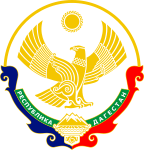 Республика ДагестанМинистерство образования и науки республики ДагестанБуйнакское районное управление образованияМКОУ «Акайталинская СОШ»368200 РД, Буйнакский район сел. Акайтала  ул. Центральная, тел. 89288734195Форма 1Отчето реализации «Комплексного плана противодействия идеологии терроризма в Российской Федерации на 2019-2023 годы в Республике Дагестан» в 2020- 2021 году за 4 квартал 2020 года31 октября 2020 года в МКОУ «Акайталинская СОШ» под руководством заместителя директора по ВР Абакаровой И. Д. и старшей вожатой Ражабовой Х. А. был проведен единый урок Добра о толерантности среди учащихся 5-10 классов (34 уч.) 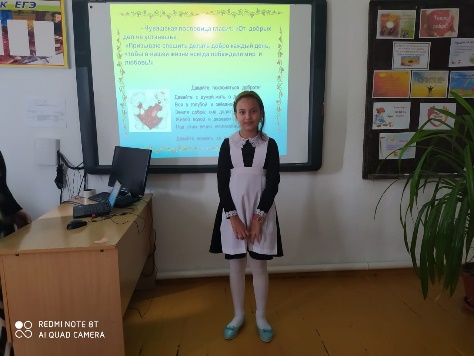 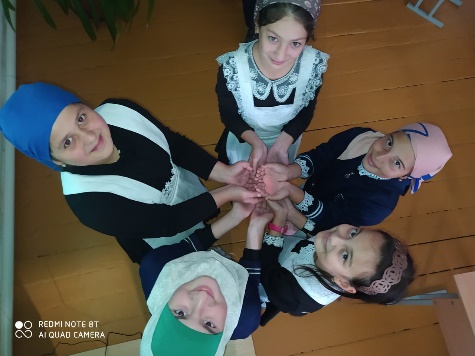 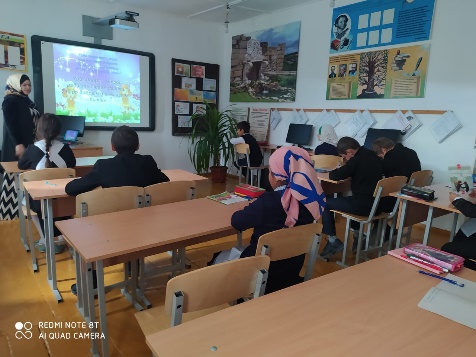 12 ноября 2020 года в МКОУ «Акайталинская СОШ» классный руководитель 6 класса (12 уч.) провел классный час на тему: «Магомед Нурбагандов – герой нашего времени»..       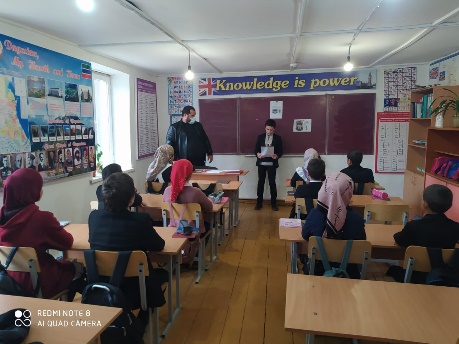 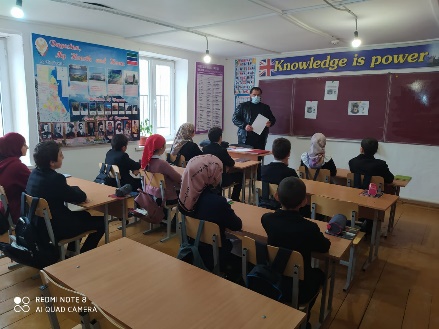 25 ноября в МКОУ «Акайталинская СОШ» прошел круглый стол на тему: «Распространение экстремистских взглядов среди молодежи» для учащихся  5-10  классов (58 уч.)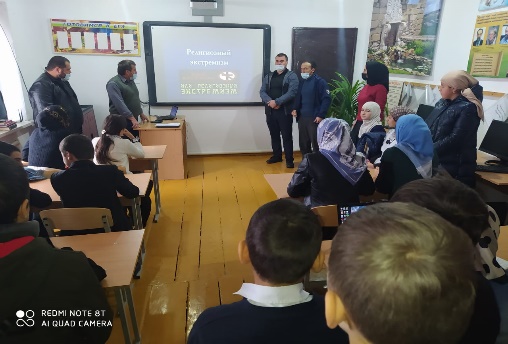 28 ноября 2020 года в МКОУ «Акайталинская СОШ»  заместитель директора по ВР Абакарова И. Д. организовала акцию-раздачу памяток «О противодействии терроризму».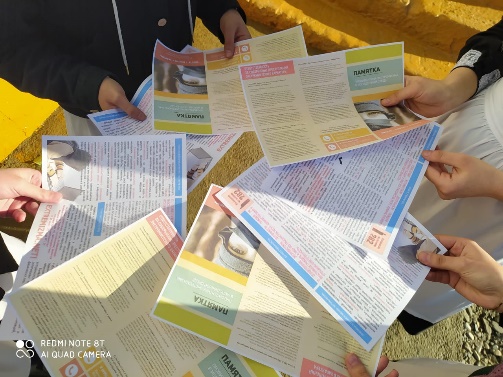 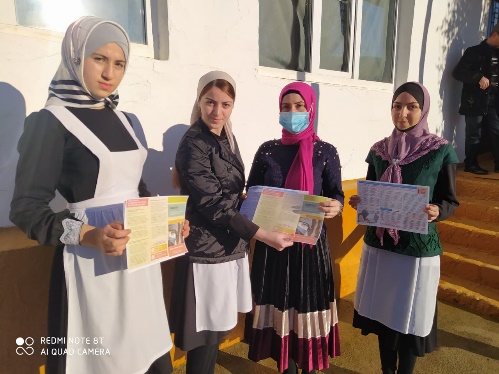 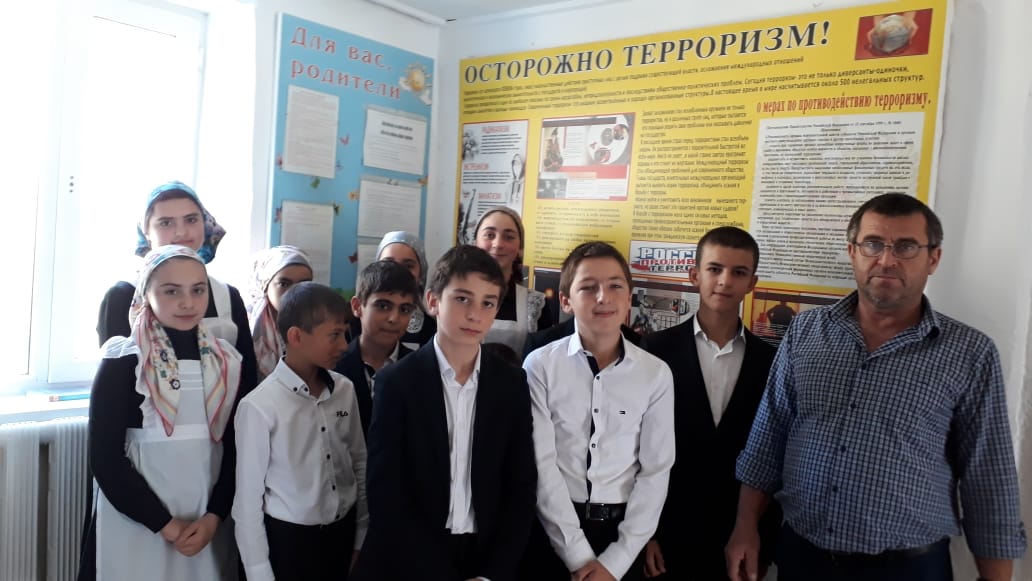 2 декабря 2020 года в МКОУ «Акайталинская СОШ» был организован просмотр фильма «Терроризм – это зло…» для учащихся 7-10 классов (28 уч.)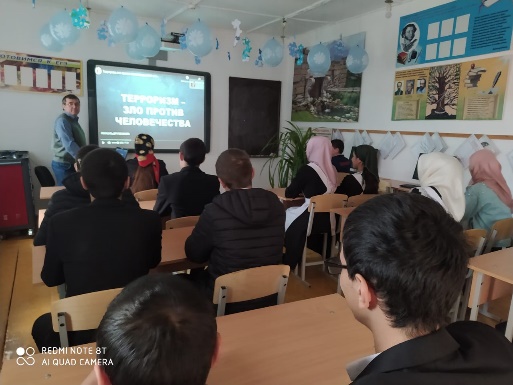 Наименование муниципального образованияНаименование муниципального образованияНаименование муниципального образованияНаименование муниципального образованияНаименование муниципального образованияНаименование муниципального образованияНаименование муниципального образованияНаименование муниципального образованияМероприятия по разъяснению сущности терроризма и его общественной опасности, формированию стойкого неприятия обществом, прежде всего молодёжью, идеологии терроризма в различных её проявленияхМероприятия по разъяснению сущности терроризма и его общественной опасности, формированию стойкого неприятия обществом, прежде всего молодёжью, идеологии терроризма в различных её проявленияхМероприятия по разъяснению сущности терроризма и его общественной опасности, формированию стойкого неприятия обществом, прежде всего молодёжью, идеологии терроризма в различных её проявленияхМероприятия по разъяснению сущности терроризма и его общественной опасности, формированию стойкого неприятия обществом, прежде всего молодёжью, идеологии терроризма в различных её проявленияхМероприятия по разъяснению сущности терроризма и его общественной опасности, формированию стойкого неприятия обществом, прежде всего молодёжью, идеологии терроризма в различных её проявленияхМероприятия по разъяснению сущности терроризма и его общественной опасности, формированию стойкого неприятия обществом, прежде всего молодёжью, идеологии терроризма в различных её проявленияхМероприятия по разъяснению сущности терроризма и его общественной опасности, формированию стойкого неприятия обществом, прежде всего молодёжью, идеологии терроризма в различных её проявленияхМероприятия по разъяснению сущности терроризма и его общественной опасности, формированию стойкого неприятия обществом, прежде всего молодёжью, идеологии терроризма в различных её проявленияхНаименование образовательной организации  МКОУ «Акайталинская СОШ» Наименование образовательной организации  МКОУ «Акайталинская СОШ» Наименование образовательной организации  МКОУ «Акайталинская СОШ» Наименование образовательной организации  МКОУ «Акайталинская СОШ» Наименование образовательной организации  МКОУ «Акайталинская СОШ» Наименование образовательной организации  МКОУ «Акайталинская СОШ» Наименование образовательной организации  МКОУ «Акайталинская СОШ» Наименование образовательной организации  МКОУ «Акайталинская СОШ» №№ пункта Комплексного планаНаименование мероприятияПрикрепить ссылку на информацию по проведенному мероприятию (на сайте школы) Приглашенные лицаОтветственные исполнителиОбщий охват учащихсяКоличество детей «группы риска», участвовавших в данном мероприятии11Единый урок добра о толерантностиhttps://akayt.dagestanschool.ru/?section_id=110Заместитель директора по ВР Абакарова И. Д., старшая вожатая – Ражабова Х. А.3422Классный час «Магомед Нурбагандов – герой нашего времени»https://akayt.dagestanschool.ru/?section_id=110Классный руководитель 6 класса – Бациков А. Ш.1233Акция - распространение памяток: «О противодействии терроризму» https://akayt.dagestanschool.ru/?section_id=149Зам. директора по ВР Абакарова И. Д.Зам. по безопасности Меджидов Х. Х.2444Круглый стол: «Распространение экстремистских взглядов среди молодежи»https://akayt.dagestanschool.ru/?section_id=149Зам. директора по ВР Абакарова И. Д., 5855Просмотр фильма : «Терроризм – это зло…»https://akayt.dagestanschool.ru/?section_id=110Заместитель директора по ВР – Абакарова И. Д.28ИТОГОИТОГОИТОГОИТОГОИТОГОИТОГОИТОГОИТОГОКоличество проведенных мероприятий (указать формы мероприятий, например, классные часы__/беседы__/встречи с представителями правоохранительных органов__ и т.д.)Количество проведенных мероприятий (указать формы мероприятий, например, классные часы__/беседы__/встречи с представителями правоохранительных органов__ и т.д.)Количество проведенных мероприятий (указать формы мероприятий, например, классные часы__/беседы__/встречи с представителями правоохранительных органов__ и т.д.)Количество проведенных мероприятий (указать формы мероприятий, например, классные часы__/беседы__/встречи с представителями правоохранительных органов__ и т.д.)Количество приглашенных лиц(представителей религиозных организаций__/общественных организаций___/деятелей культуры и искусства___/правоохранительных органов___ и т.д.)Количество приглашенных лиц(представителей религиозных организаций__/общественных организаций___/деятелей культуры и искусства___/правоохранительных органов___ и т.д.)Количество охваченных учащихся (общий охват/дети «группы риска»)58, детей группы риска нетКоличество охваченных учащихся (общий охват/дети «группы риска»)58, детей группы риска нет Урок – 1/ классный час- 1/ круглый стол - 1/ акция – 1/просмотр видеофильма - 1 Урок – 1/ классный час- 1/ круглый стол - 1/ акция – 1/просмотр видеофильма - 1 Урок – 1/ классный час- 1/ круглый стол - 1/ акция – 1/просмотр видеофильма - 1 Урок – 1/ классный час- 1/ круглый стол - 1/ акция – 1/просмотр видеофильма - 1Религиозный деятель 1Религиозный деятель 1